LEMBAR PENGESAHANHUBUNGAN POLA MAKAN (JUMLAH, JENIS, DAN JADWAL) DENGAN KADAR GLUKOSA DARAH PASIEN DIABETES MELLITUS TIPE 2 DI PUSKESMAS CISADEA KOTA MALANGOleh :INGE NANDASARINIM. 1603410040Telah dipertahankan di depan penguji pada tanggal 24 Januari 2020 dan dinyatakan telah memenuhi syarat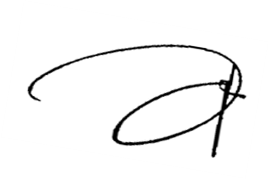 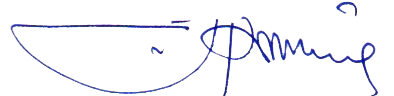 Mengetahui,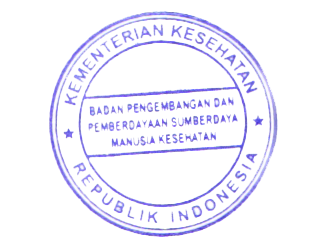 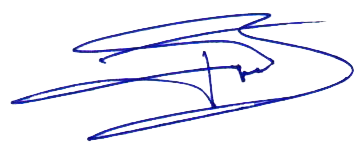 